W pustej ramce narysuj lub powiedz przedmiot, którego nazwa zaczyna się na literę tPołącz nazwy z odpowiednimi obrazkami.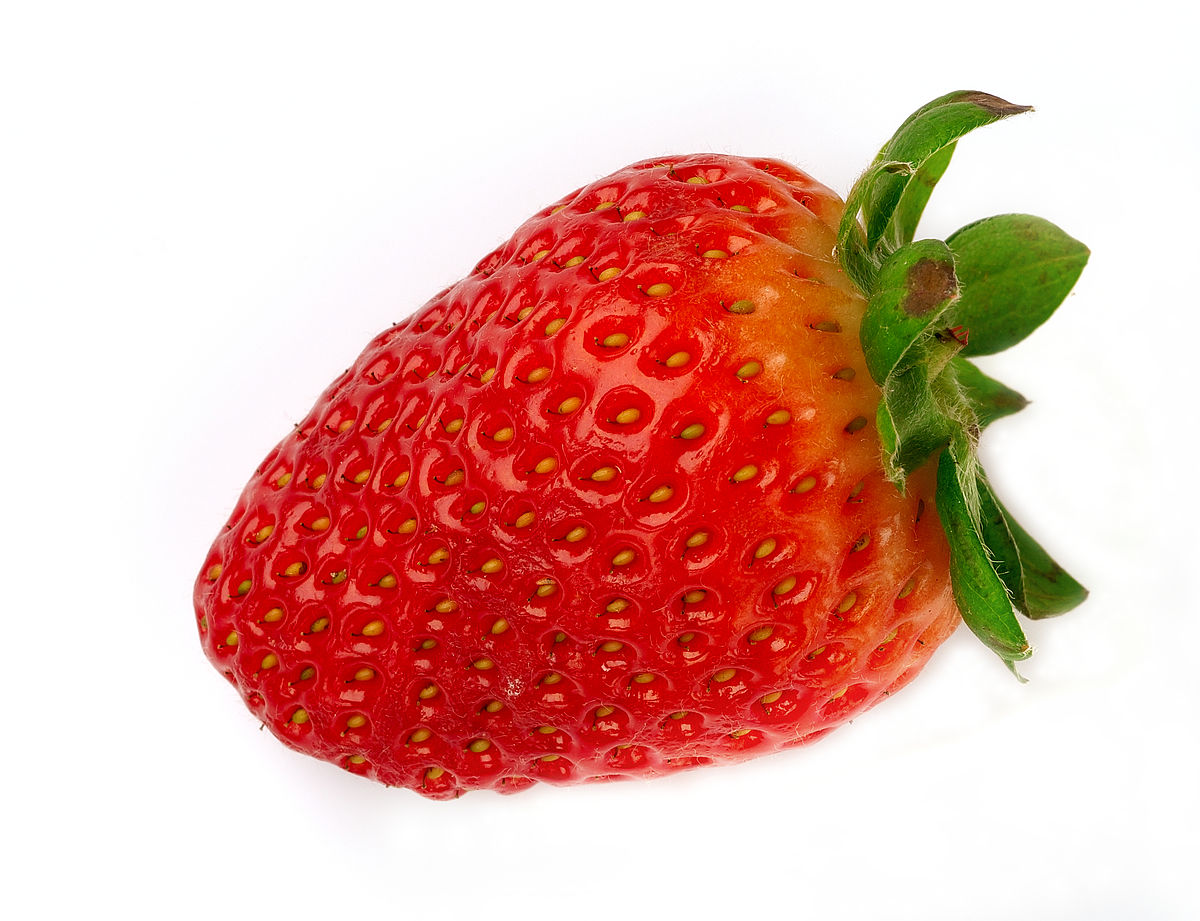 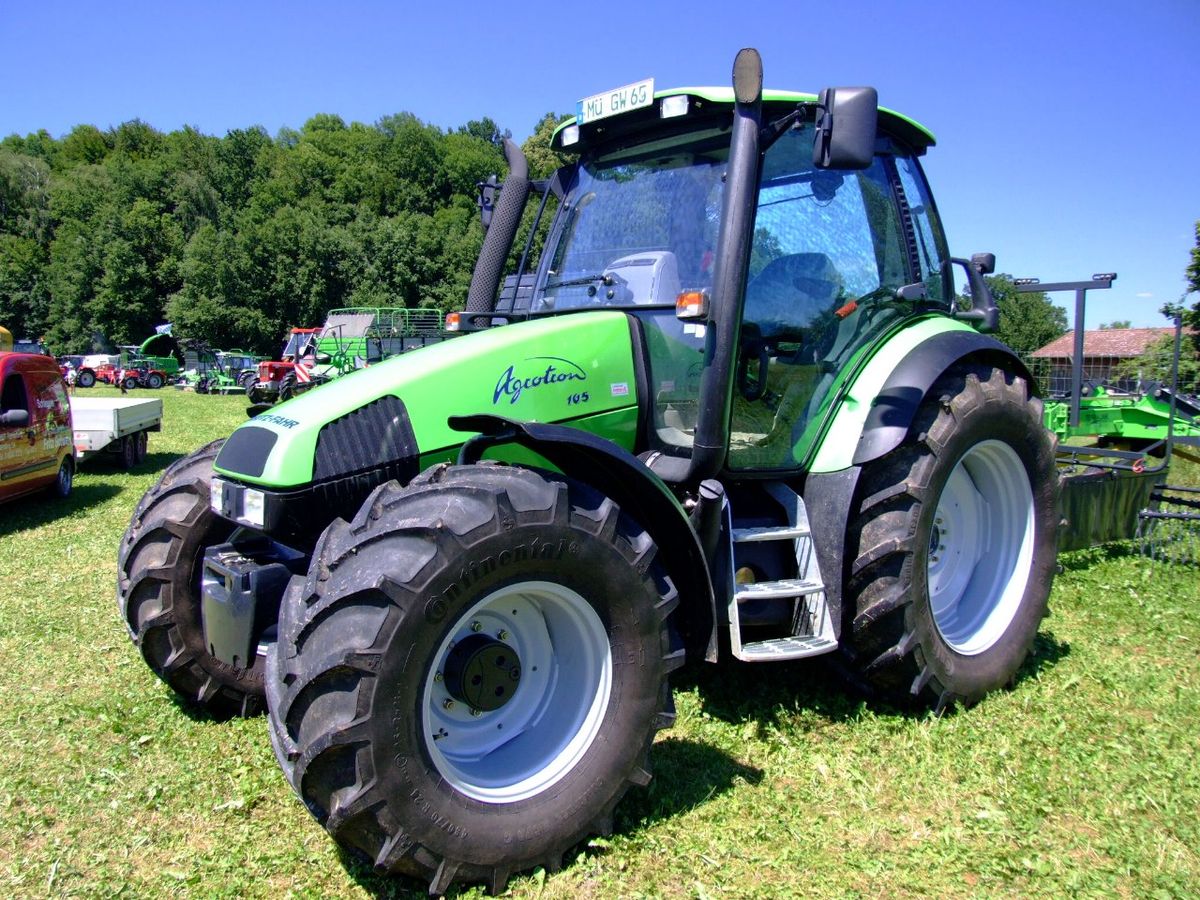 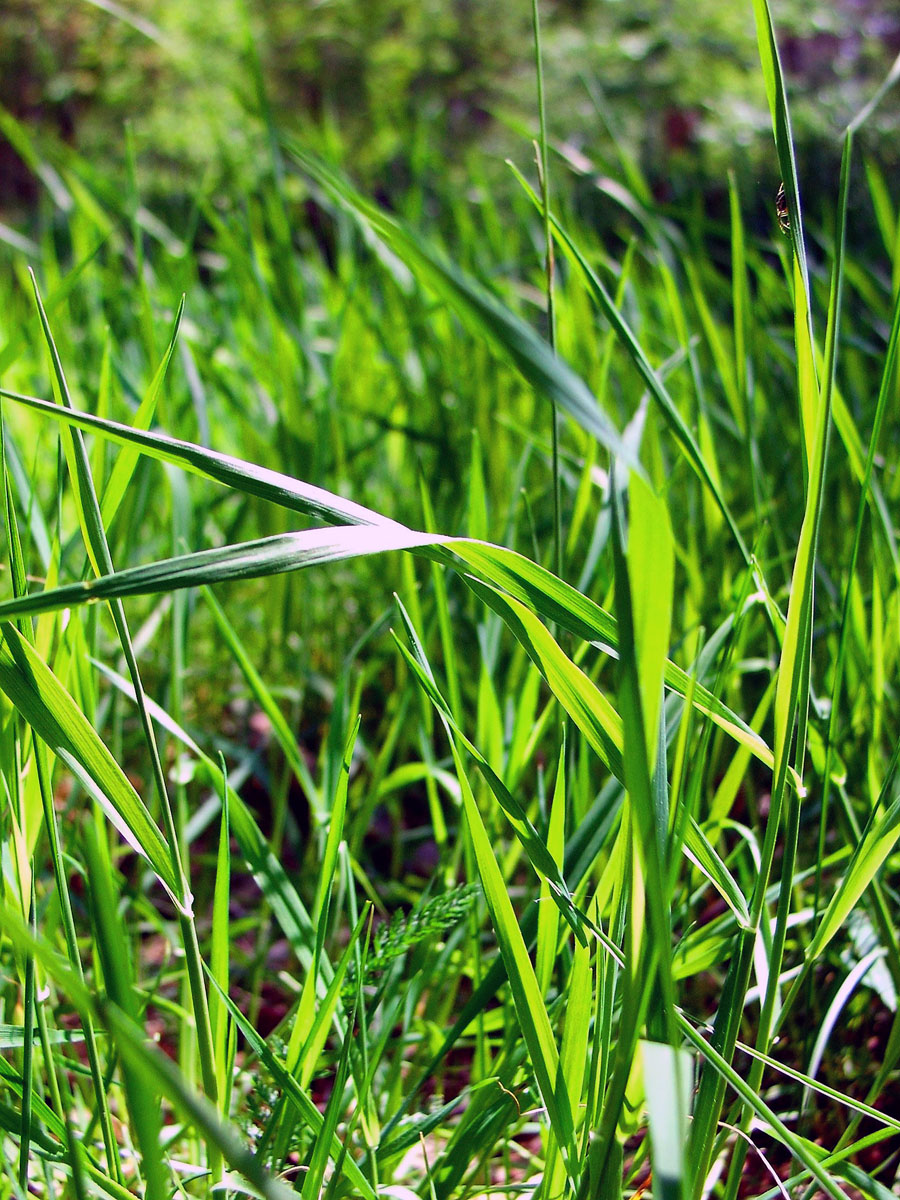 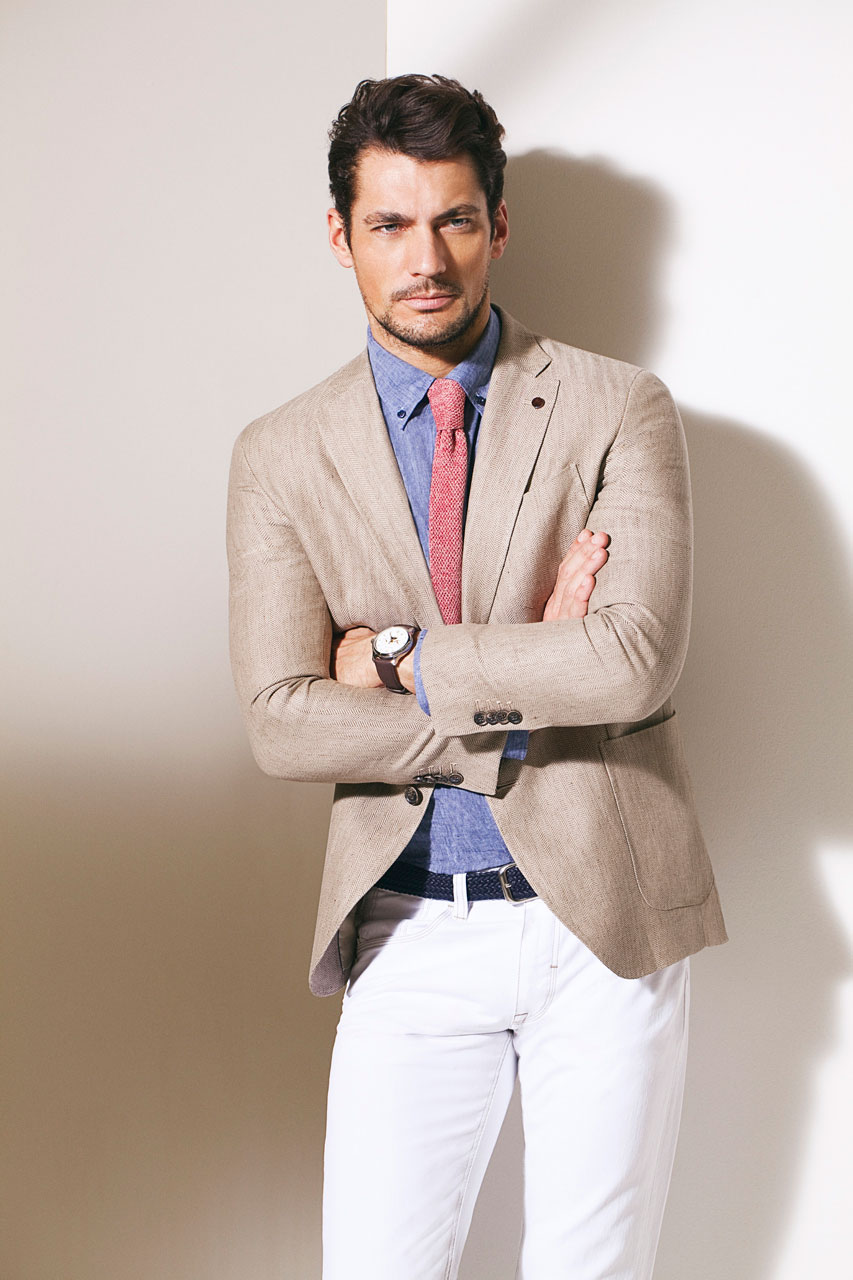 	Tata							traktor	truskawka						trwaOdszukaj w podanych wyrazach litery t, T. Otocz je pętlątrawa,	torba,	tory,		fotel,		buty,		tablica,krawat,	gazeta,	sałataPrzeczytajot	at	it	to	ta	ti		To tata.  	